       von Haxthausen-SchuleGrundschulverbund Barntrup/Alverdissen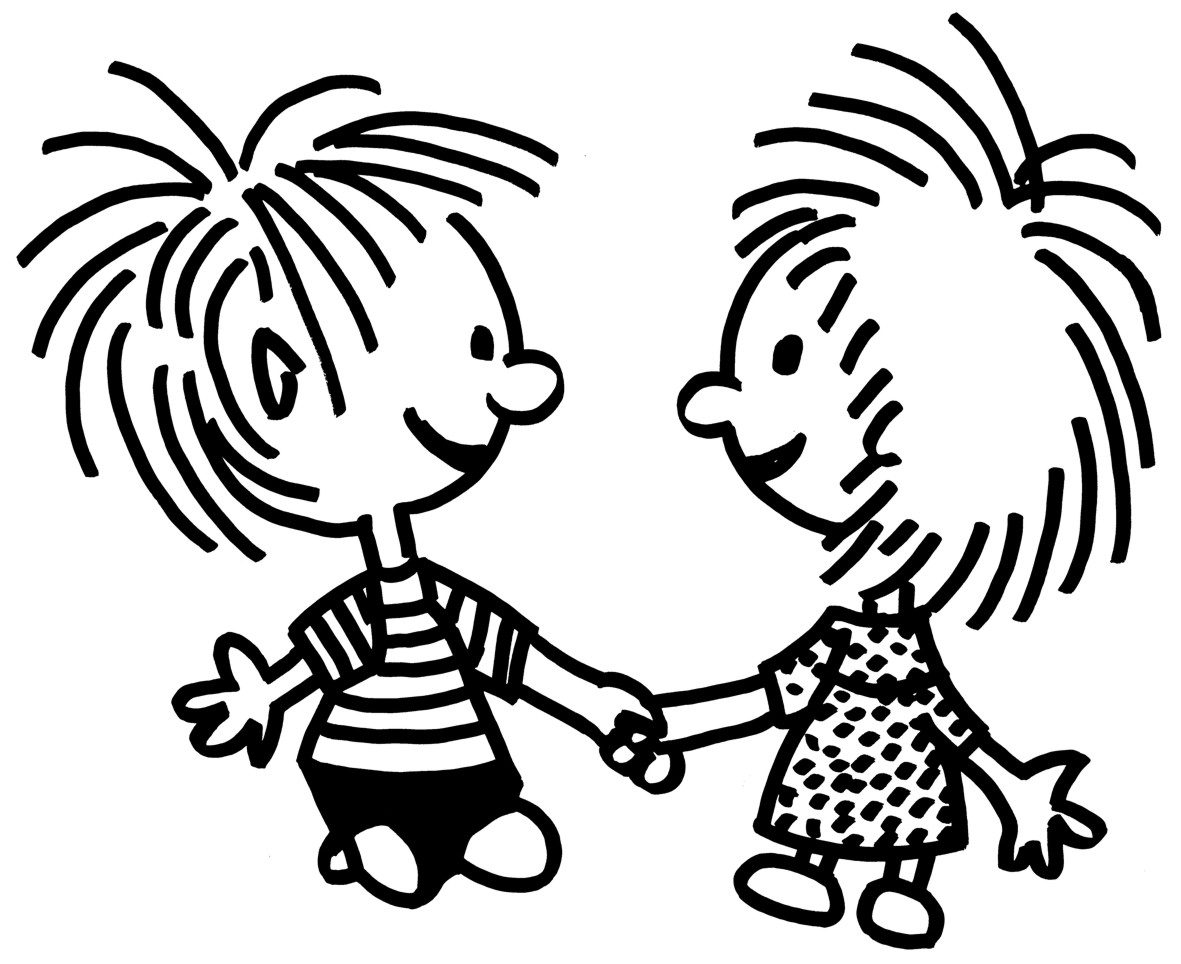 Hauptstandort: Barntrup, Große Twete 2, 32683 Barntrup¸ Teilstandort: Alverdissen, Herrengarten 4, 32683 BarntrupTel.: 05263/2448  E-Mail: grundschule-barntrup@barntrup.deHygiene und Ablauf des SchulbetriebsEin Schulbesuch ist nur möglich, wenn ihr Kind keinerlei Krankheitssymptome aufweist, die auf eine Infektion mit dem Coronavirus hindeuten könnten. Grundsätzlich sind alle Schülerinnen und Schüler verpflichtet, am Präsenzunterricht teilzunehmen. Wenden Sie sich bitte bei Fragen zum Umgang mit Vorerkrankungen oder zu vorerkrankten Angehörigen an die jeweilige Klassenleitung.  Es gilt Maskenpflicht auf dem gesamten Schulgelände. Auch während der Pausen müssen Masken getragen werden. Diese Pflicht gilt für Kinder, Lehrkräfte und Eltern auf dem Schulgelände sowie in allen Schulgebäuden. Eltern sorgen für die Masken der Kinder. Es besteht die Verpflichtung, Abstand zu halten. Dies gilt auch auf dem Weg zur Toilette und während des Aufenthalts in Bereich der Waschbecken.Die Kinder betreten das Gebäude an unterschiedlichen Eingängen.
Die Kinder der ersten Klassen nutzen den Haupteingang.Sie kommen möglichst pünktlich und gehen direkt in ihren Klassenraum.Es werden keine Hausschuhe getragen. Jacken werden über die Stuhllehne gehängt.Nach Betreten des Klassenraums waschen sich sie Kinder die Hände. An ihrem Platz dürfen sie die Maske absetzen.Frühstück bringen sich die Kinder wie gewohnt von zuhause mit und essen am Platz.Der Sportunterricht findet im Freien statt. Die Kinder ziehen sich nicht um. Bitte achten Sie auf passende Kleidung und geeignetes Schuhwerk. Während des Sportunterrichts darf die Maske abgesetzt werden.Die Klassen werden intensiv gelüftet. Bitte sorgen Sie an kühlen Tagen für eine Jacke.Die Maskenpflicht gilt auch für die Elternabende sowie die später stattfindenden Gremiensitzungen. Für die Elternabende gilt eine Personenbegrenzung. Ein Elternteil pro Kind darf (sofern keine eigenen Krankheitssymptome vorliegen) am Elternabend und den Pflegschaftssitzungen teilnehmen.